Helios Inbyggda batterier och självtestTillbehör HeliosFoton: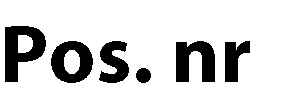 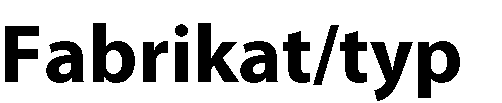 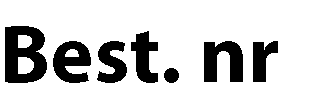 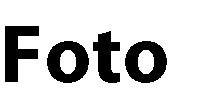 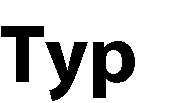 Helios IP42 IP42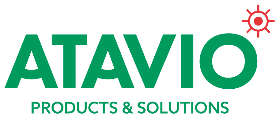 E- 7343791Art. 570400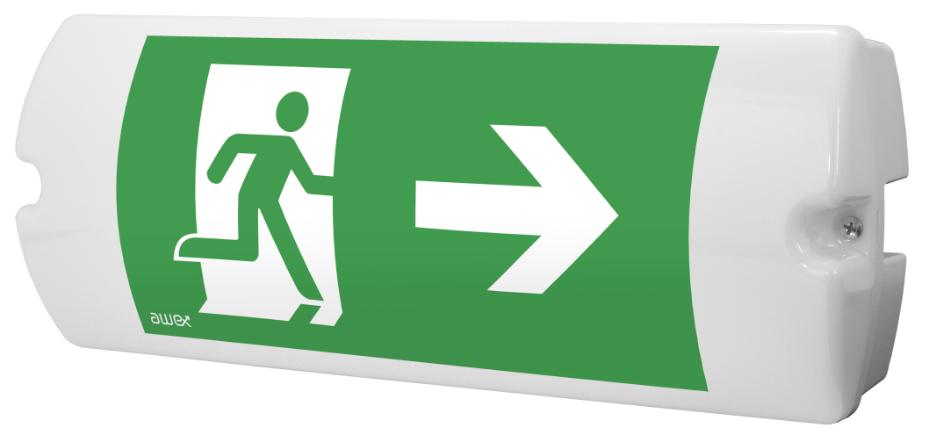 Batteri: Inbyggt LifeP04Piktogram: PiktogramsetLäsavstånd: 25m Montage: VäggBestyckning: LED Övrigt: IP42Effekt:3WHelios DS IP42 E- 7343792Art. 570401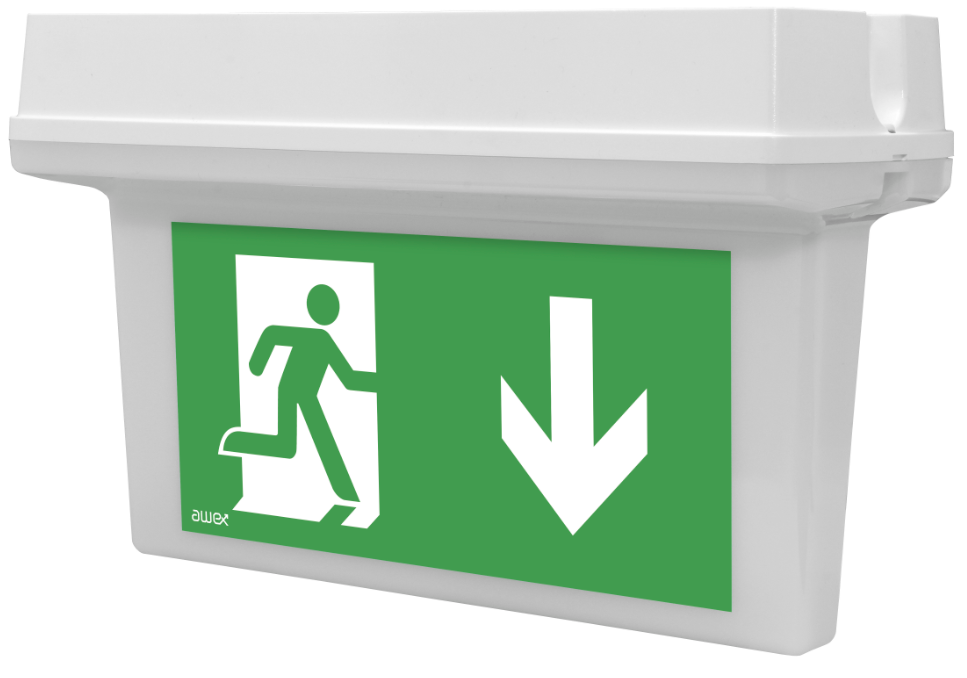 Batteri: Inbyggt LifeP04Piktogram: PiktogramsetLäsavstånd: 25m Montage: TakBestyckning: LED Övrigt: IP42Effekt:3WHelios IP65E- 7343793Art. 570402Batteri: Inbyggt LifeP04Piktogram: PiktogramsetLäsavstånd: 25m Montage: VäggBestyckning: LED Övrigt: IP65Effekt:3WHelios DS IP65E- 7343794Art. 570403Batteri: Inbyggt LifeP04Piktogram: PiktogramsetLäsavstånd: 25m Montage: VäggBestyckning: LED Övrigt: IP65Effekt:3WHelios med värmeE- 7343795Art. 570404Batteri: Inbyggt LifeP04Piktogram: PiktogramsetLäsavstånd: 25m Montage: VäggBestyckning: LED Övrigt: IP65Effekt:3WSymbolfolie Pil Höger RullstolE-7344707Art. 129931Symbolfolie Pil Vänster RullstolE-7344708Art. 129932Symbolfolie Pil Ned RullstolE-7344709Art. 129933BollskyddE-7344606Art. 109901TakmontageplåtE-7344619Art. 109911Vägg/flaggmontageplåtE-7344618Art. 109910Piktogram Pil ned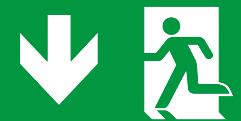 Piktogram Pil hö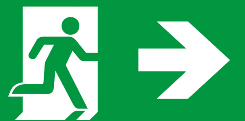 Piktogram Pil vä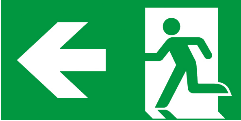 Piktogram Pil ned Rullstol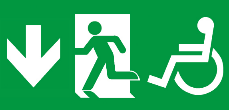 Piktogram Pil hö Rullstol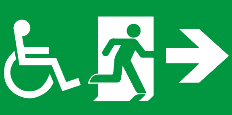 Piktogram Pil vä Rullstol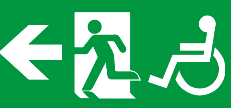 